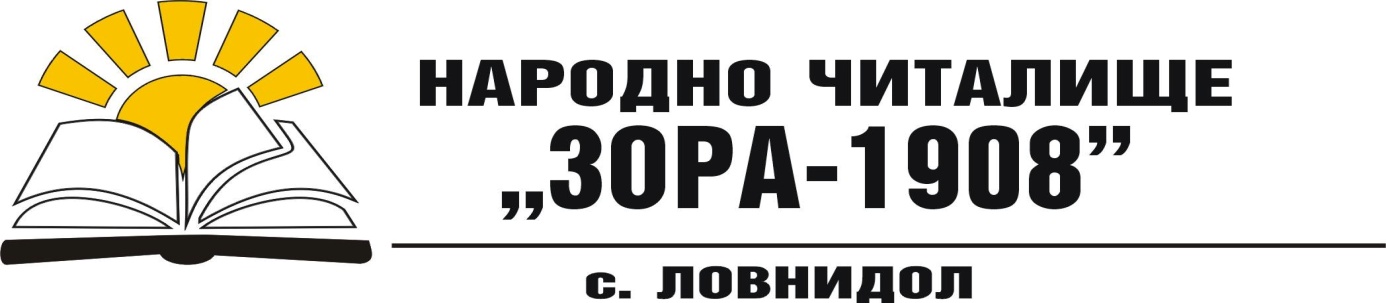 К А Л Е Н Д А Р Е Н       П Л А Нза дейността на Читалището през 2021 годинаНЧ „Зора -1908“ с. Ловнидол, общ. Севлиево продължава да е пазител на българския дух и традиции, претворени в ежедневния ни живот. За всички нас, живеещи на територията на село Ловнидол то е като една малка съкровищница, съхранила библиотечния фонд, певческа, разказваческа, информационна и музейна дейност. Всичко това богатство е насочено за потребление към населението. Стремим се дейностите ни да са разнообразни, предизвикващи интерес и хората да чувстват присъствието на Читалището в ежедневието и празниците си.Всички мероприятия, които ще се проведат през 2021 година ще трябва да бъдат съобразени със световната пандемия от COVID 19 и налаганите ограничения.ЦЕЛИ  И ЗАДАЧИОсигуряване на устойчива подкрепа на Читалището за реализирането на основната му дейност и развитие на съвременни форми на работа,чрез:- формирането на Читалището, като място за общуване и контакти, организиране на дарителски акции, културна и образователна интеграция на различните социални общности;- разширяване обхвата на дейността на Читалището в обществено значими сфери, като социалната и информационната;- кандидатстване по проекти и програми за набавяне на финансови средства за подобряване на материално- техническата база;- участие в организираните за обучение семинари, работни срещи по проблемите на читалищата с цел повишаване компетенциите на работещите в тях.2. За постигане на своите цели и изпълнението на своите задачите Читалището в с. Ловнидол, да извършва основни дейности като:- уреждане и поддържане на общодостъпна библиотека, читалня, както и създаване и поддържане на информационна мрежа;- развитие и подпомагане на любителското художествено творчество;- организиране на празненства, концерти и чествания;- събиране, съхранение и разпространение на знания за родния край.ДЕЙНОСТИБиблиотечна дейностКато неразделна част от Читалището библиотеката активно участва в организирането на културния живот на селото. Приоритетите са в: - продължаване на работата по издирване на сведения за учителя и директор на ОУ„Кирил и Методий“ в селото ни, издаване на брошура със снимки, спомени на възрастни хора от селото, архивни материали от Държавен архив Габрово за Георги Гализов;- завеждане на дарени книги от граждани, от Градската библиотека- Севлиево, от закритото и вече не съществуващо училище;- актуализиране на библиотечния фонд чрез закупуване на нови книги, като участваме в проекти на Министерството на културата и др.;- в търсене нови форми и методи за популяризиране на литературата, с цел обхващане на максимален брой читатели.-  абонамент на вестници и списания с цел поднасяне на по-богата информация.Художествена дейностДа продължи дейността на групата за изворен фолклор и детската певческа група.Пресъздаване на обичаи и празници от Културния план.Организиране и провеждане на състезание за детска рисунка „ Лято е!“Краеведческа дейностАктивизиране на дейностите свързани с развитието на краеведческата и издирвателската дейност в Читалището. Трябва да се работи по издирване на нови факти за живота и делото на бележити наши съселяни – Минко Марков Гализов и Георги Николов Гализов. Стремим се да възродим спомена за събореното Основно Училище „Кирил и Методий“, наградено през 1957 год. от Президиума на Народното събрание с орден „Кирил и Методий“ за дългогодишна просветна дейност и добра учебно-възпитателна работа. Работи се и по историята за създаването на църквата в селото.Социална дейностАнгажираност на екипа на читалището с проблеми, касаещи закрила на децата и младежите и интегрирането им в дейностите на Читалището. Приобщаване на децата от други етноси.КУЛТУРЕН КАЛЕНДАР м. Януари1. Да се направи кът в библиотеката, където  да се покажат произведения на Джек Лондон- американски писател /1876-1916/, във връзка със 145 год. от рождението му.Срок:  12.01.2021 год.Отговорник: читалищен секретар2. Да се отбележи 170 год. от рождението на Тодор Каблешков – български национал революционер, участник в Априлското въстание, автор на „Кървавото писмо“/1851- 1876/.Срок:  13.01.2021 год.Отговорник: читалищен секретарм. Февруари1. Отбелязване на Трифон Зарезан на лозов масив и пресъздаване на ритуала „Зарязване“.Срок:  14.02.2021 год.Отговорник: председател, секретар2. Да се организира изработване на мартеници от децата на селото и да се направи изложба по случай 1 март – Ден на мартеницата.Срок:  28.02.2021 год.Отговорник: читалищен секретарм. Март1. Да се проведат мероприятия посветени на 1 март – Ден на самодееца и любителското художествено творчество и Баба Марта.Срок:  01.03.2021 год.Отговорник: читалищен секретарПо случай 3 март – Национален празник на България да се организира тържествено поднасяне на цветя на паметника  в центъра на селото.Срок:  03.03.2021 год.Отговорник: читалищен секретар3. Посрещане на Първа пролет в двора на Читалището.Срок:  22.03.2021 год.Отговорник: председател,секретарм. Април  1. Да се отбележи по подходящ начин 1 април – Ден на шегата.Срок: 01.04.2021 год.Отговорник: читалищен секретар2. По случай 60 годишнината от първия полет с космически кораб около Земята с космонавт Юрий Гагарин, СССР /1961/ да се представят снимки и материали отразяващи епохалното събитие.Срок: 12.04.2021 год. Отговорник: читалищен секретар3. Да се отбележи 200 години от рождението на Георги Сава Раковски- български национал революционер, писател, публицист, историограф и етнограф /1821. 1867/.Срок: 14.04.2021 год.Отговорник :читалищен секретар4. Във връзка с Великденките празници да се направи кът с великденска украса и изложба на великденски яйца.Срок: 30.04.2021 год.Отговорник: читалищен секретарм. Май Да се направи кът в библиотеката по повод 175 год. от рождението на Хенрих Сенкевич- полски писател, автор на исторически романи /1846-1916/.Срок: 05.06.2021 год.Отговорник: читалищен секретарДа се отбележи 24 май- Ден на Славянската писменост и култура и празник на Читалището.Срок: 24.05.2021 год.Отговорник: читалищен секретарм. Юни1.  Във връзка с 1 юни – Ден на детето да се организира за децата рисуване на асфалта.Срок: 01.06.2021 год.Отговорник: читалищен секретар2. Да се участва в събора на селото, ако условията позволяват неговото провеждане.Срок:  05.06.2021 год.Отговорник: председател,секретарм. Юли – Август1. Лятна работа с децата от селото и тези, които прекарват ваканцията си на село при баба и дядо.-  четене на книги и награда за най-много прочетени книги;-  рисунки на любими герои от приказки; - игри на не се сърди човече и редене на пъзели.Срок: 01.07.– 31.08.2021 год.Отговорник: читалищен секретарОтбелязване на Деня на градинаря, организиране на селски базар от продукти произведени от селяните.Срок: 01.08.2021 год.Отговорник: читалищен секретарДа се организира в библиотеката четене на творби на Дора Габе – българска писателка и преводачка /1886-1983/, по случай 135 години от рождението и.Срок:16.08.2021 год.Отговорник: читалищен секретарм. СептемвриДа се отбележи по подходящ начин 6 Септември – Съединението на Княжество България и Източна Румелия /1885/ и 22 Септември - провъзгласяване Независимостта на България.Срок:22.09.2021 год.Отговорник: читалищен секретар2. Да се представи творчеството на Иван Вазов – български народен поет и писател /1850-1921/.Срок: 22.09.2021 год.Отговорник: читалищен секретарм. Октомври Да се направи кът в библиотеката за отбелязване на 145 години от рождението на Димитър Полянов – български поет и преводач /1876-1953/, където да се представят негови произведения.Срок: 04.10.2021 год.Отговорник: читалищен секретар2..Организиране на „Ден на тиквата“ с изложба на направени снимки. Наградените тикви да бъдат представени на / Празника на тиквата в гр. Севлиево/.Срок: 05.10.2021 год.Отговорник: читалищен секретарм. Ноември1. Отбелязване по подходящ начин 1 ноември – Ден на будителите и празник на Читалището. Поставяне на паметна плоча на нашия учител Георги Гализов.Срок: 01.11.2021 год.Отговорник: читалищен секретар2. Да се отдаде почит на Панайот Пипков – български композитор и капелмайстор, поставил началото на българската професионална музика, автор на химна “ Върви народе възродени “ /1871-1942/ по случай 150 год. от рождението му.Срок: 21.11.2021 год.Отговорник: читалищен секретарм.Декември Да се изложат произведения в  библиотеката за отбелязване на 200 години от рождението на Николай А. Некрасов – руски писател, поет и публицист /1821-1877/.Срок: 10.12.2021 год.Отговорник: читалищен секретар2.  Подготовка и празнуване на коледните и новогодишни празници.Срок: 27.12.2020 год.Отговорник: кмет, чит. секретарМАТЕРИАЛНА БАЗАСградата на читалището е публична обществена собственост, предоставена за безвъзмездно ползване на Читалището. Необходими са средства за ремонт на улуците, за смяна на входната врата на сградата, за ремонт на осветлението на сцената в Големия салон.Да се направят заявки за необходимите ремонти пред Община Севлиево чрез Кметския наместник на село Ловнидол.За поддръжка и ремонт да се осигурят средства от проекти и от държавна субсидия.Срок: постояненОтговорник: читалищното ръководствоКалендарният план остава отворен за нови дейности и мероприятия в зависимост от развитието на Пандемията от COVID-19 и ограниченията, които трябва да се спазват. При въвеждане на извънредно положение може да проведем част от заложените мероприятия онлайн през Фейсбук страницата на Читалището и групата «Lovnidol, Bulgaria».с. Ловнидол                                                                       Председател:.........................06.11.2020 год.                                                                                          /В.Петрова/                                                                                              Секретар:...............................                                                                                                               / С.Ганчева/